全教總『母親節限量破盤價特選產品』優惠活動訂購單(期限~ 107.5.31 )訂購資訊會員姓名：會員卡號：訂購資訊會員學校訂購資訊收貨人姓名：收貨人電話：收貨人電話：訂購資訊收貨學校地址：品名產品內容產品內容團購價訂購數量訂購數量訂購數量合計無痛刮痧安得乳磁石刮痧神器2入組(36入/箱)限量100組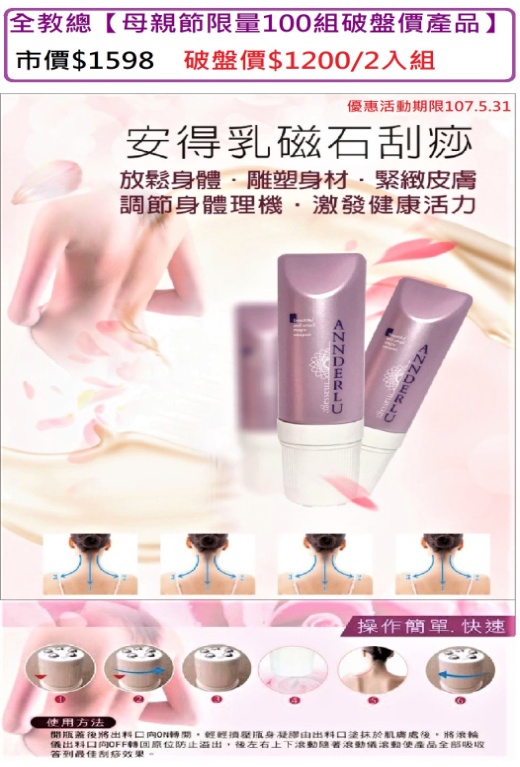 1200/組(   )組(   )組(   )組            元EDISON愛迪生電擊吸入式2合一捕蚊燈(12台/箱)限量 50組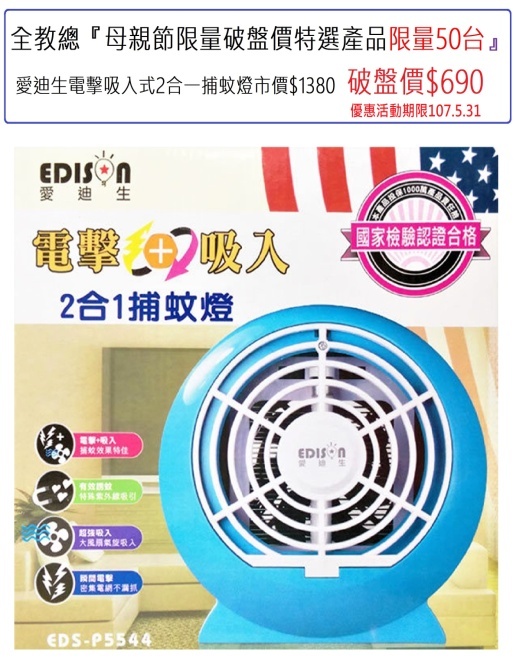 690/台(   )台(   )台(   )台          元小韓寶雙層過濾抗敏空氣清淨機(8台/箱)限量100組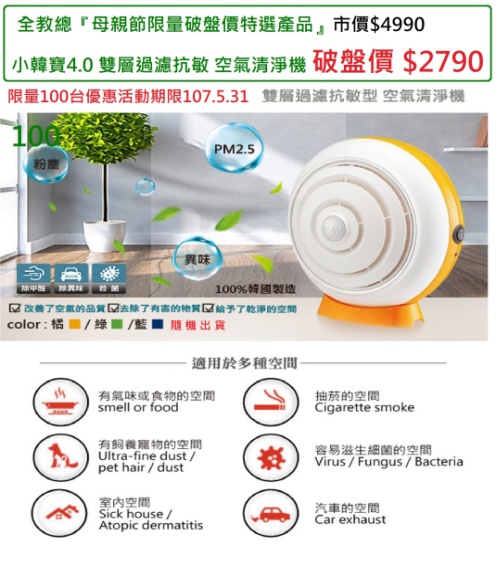 2790/台(   )台(   )台(   )台             元【ENNE】Corile全智能二合一自動掃地機器人/兩色選)(10台/箱)限量50組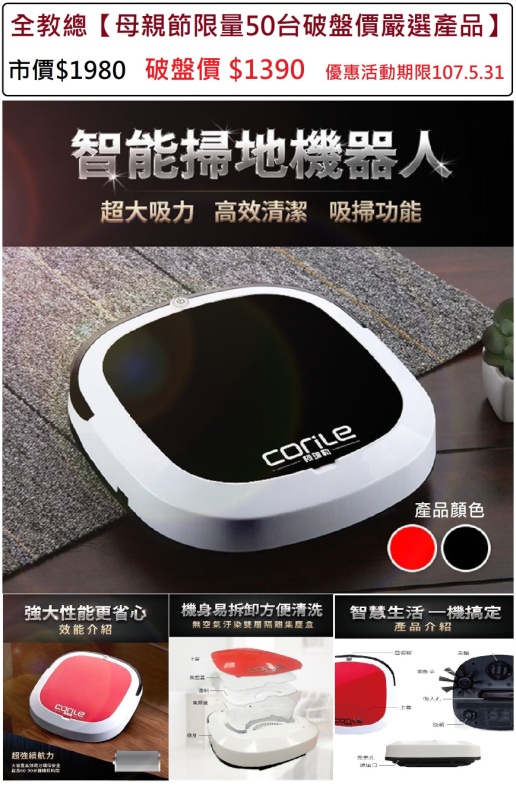 1390/台黑色(   )台紅色(   )台黑色(   )台紅色(   )台黑色(   )台紅色(   )台             元EDISON 愛迪生藍光耐熱玻璃快煮壺 1.8L/KL-2001A(12台/箱)限量50組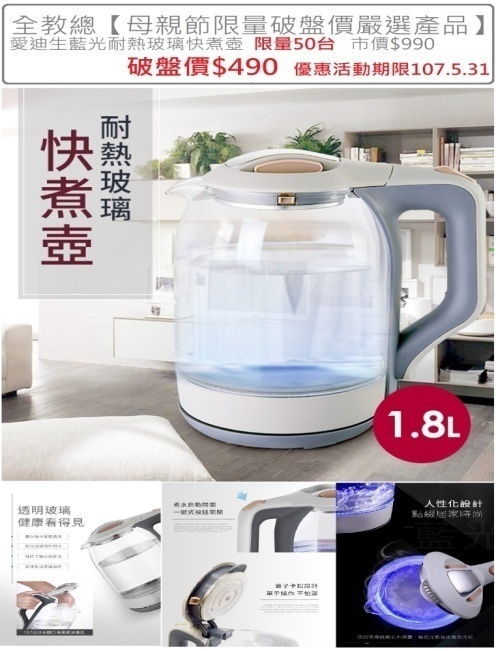 490/台(   )台(   )台(   )台            元牛樟芝子實體植萃皂買五送一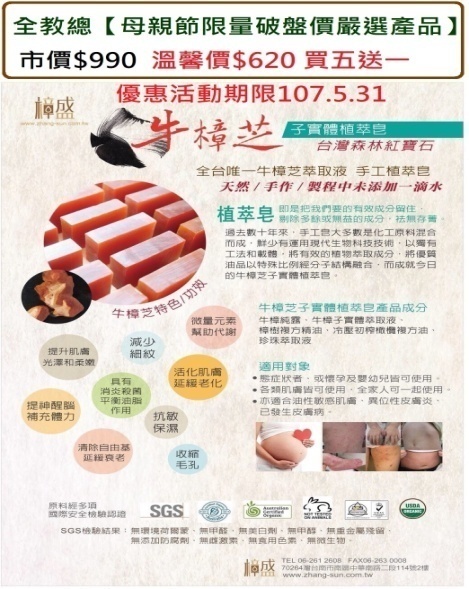 3100/組(   )組(   )組(   )組          元【韓國Kitchen Art】花語粉紅鈦石不沾炒鍋(28cm含蓋) (10入/箱)限量100組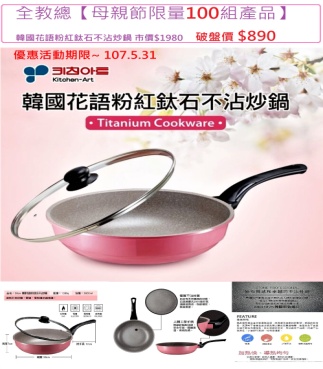 890/組(    )組(    )組(    )組             元【韓國Kitchen Art】時尚清新鈦石烤盤28cm(紅色)(12個/箱)限量100個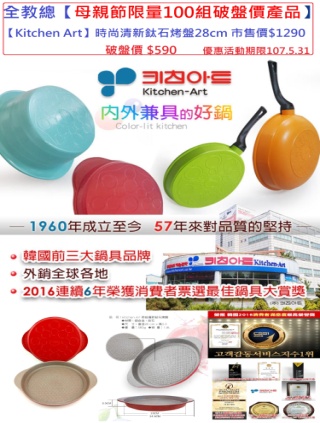 590/個(    )個(    )個(    )個             元運費：(        )元；訂購金額：(                 ) ；消費總金額：(                     ) 元                      運費：(        )元；訂購金額：(                 ) ；消費總金額：(                     ) 元                      運費：(        )元；訂購金額：(                 ) ；消費總金額：(                     ) 元                      運費：(        )元；訂購金額：(                 ) ；消費總金額：(                     ) 元                      運費：(        )元；訂購金額：(                 ) ；消費總金額：(                     ) 元                      運費：(        )元；訂購金額：(                 ) ；消費總金額：(                     ) 元                      運費：(        )元；訂購金額：(                 ) ；消費總金額：(                     ) 元                      運費：(        )元；訂購金額：(                 ) ；消費總金額：(                     ) 元                      若需報帳，請填寫單位名稱：                            統編：若需報帳，請填寫單位名稱：                            統編：若需報帳，請填寫單位名稱：                            統編：若需報帳，請填寫單位名稱：                            統編：若需報帳，請填寫單位名稱：                            統編：若需報帳，請填寫單位名稱：                            統編：若需報帳，請填寫單位名稱：                            統編：若需報帳，請填寫單位名稱：                            統編：※採貨到付款方式辦理。※採貨到付款方式辦理。※採貨到付款方式辦理。※採貨到付款方式辦理。※採貨到付款方式辦理。※採貨到付款方式辦理。※採貨到付款方式辦理。※採貨到付款方式辦理。運費說明：台灣本島滿 $3000 元 (含)以上免運費，未達門檻不足金額另收每箱加計 $150元運費。訂單成立後以簡訊告知出貨日期。離島訂單每箱一律另加收運費 $450元，可混搭選購未滿一箱以一箱計費。離島訂單成立後以簡訊告知出貨日期及確定實際運費。訂購E-Mail：viviysl@yahoo.com.tw  (這是福利部的信箱)※收到訂購單後，福利部會E-mail給訂購會員，確認訂購成功。(教育信箱收不到回信喔)※公司在收到工會確認單後，即為您備貨出貨，出貨日期以簡訊通知。※新品瑕疵，請於到貨3天內通知福利部處理，公司保證更換新品、人為因素除外。運費說明：台灣本島滿 $3000 元 (含)以上免運費，未達門檻不足金額另收每箱加計 $150元運費。訂單成立後以簡訊告知出貨日期。離島訂單每箱一律另加收運費 $450元，可混搭選購未滿一箱以一箱計費。離島訂單成立後以簡訊告知出貨日期及確定實際運費。訂購E-Mail：viviysl@yahoo.com.tw  (這是福利部的信箱)※收到訂購單後，福利部會E-mail給訂購會員，確認訂購成功。(教育信箱收不到回信喔)※公司在收到工會確認單後，即為您備貨出貨，出貨日期以簡訊通知。※新品瑕疵，請於到貨3天內通知福利部處理，公司保證更換新品、人為因素除外。運費說明：台灣本島滿 $3000 元 (含)以上免運費，未達門檻不足金額另收每箱加計 $150元運費。訂單成立後以簡訊告知出貨日期。離島訂單每箱一律另加收運費 $450元，可混搭選購未滿一箱以一箱計費。離島訂單成立後以簡訊告知出貨日期及確定實際運費。訂購E-Mail：viviysl@yahoo.com.tw  (這是福利部的信箱)※收到訂購單後，福利部會E-mail給訂購會員，確認訂購成功。(教育信箱收不到回信喔)※公司在收到工會確認單後，即為您備貨出貨，出貨日期以簡訊通知。※新品瑕疵，請於到貨3天內通知福利部處理，公司保證更換新品、人為因素除外。運費說明：台灣本島滿 $3000 元 (含)以上免運費，未達門檻不足金額另收每箱加計 $150元運費。訂單成立後以簡訊告知出貨日期。離島訂單每箱一律另加收運費 $450元，可混搭選購未滿一箱以一箱計費。離島訂單成立後以簡訊告知出貨日期及確定實際運費。訂購E-Mail：viviysl@yahoo.com.tw  (這是福利部的信箱)※收到訂購單後，福利部會E-mail給訂購會員，確認訂購成功。(教育信箱收不到回信喔)※公司在收到工會確認單後，即為您備貨出貨，出貨日期以簡訊通知。※新品瑕疵，請於到貨3天內通知福利部處理，公司保證更換新品、人為因素除外。運費說明：台灣本島滿 $3000 元 (含)以上免運費，未達門檻不足金額另收每箱加計 $150元運費。訂單成立後以簡訊告知出貨日期。離島訂單每箱一律另加收運費 $450元，可混搭選購未滿一箱以一箱計費。離島訂單成立後以簡訊告知出貨日期及確定實際運費。訂購E-Mail：viviysl@yahoo.com.tw  (這是福利部的信箱)※收到訂購單後，福利部會E-mail給訂購會員，確認訂購成功。(教育信箱收不到回信喔)※公司在收到工會確認單後，即為您備貨出貨，出貨日期以簡訊通知。※新品瑕疵，請於到貨3天內通知福利部處理，公司保證更換新品、人為因素除外。運費說明：台灣本島滿 $3000 元 (含)以上免運費，未達門檻不足金額另收每箱加計 $150元運費。訂單成立後以簡訊告知出貨日期。離島訂單每箱一律另加收運費 $450元，可混搭選購未滿一箱以一箱計費。離島訂單成立後以簡訊告知出貨日期及確定實際運費。訂購E-Mail：viviysl@yahoo.com.tw  (這是福利部的信箱)※收到訂購單後，福利部會E-mail給訂購會員，確認訂購成功。(教育信箱收不到回信喔)※公司在收到工會確認單後，即為您備貨出貨，出貨日期以簡訊通知。※新品瑕疵，請於到貨3天內通知福利部處理，公司保證更換新品、人為因素除外。運費說明：台灣本島滿 $3000 元 (含)以上免運費，未達門檻不足金額另收每箱加計 $150元運費。訂單成立後以簡訊告知出貨日期。離島訂單每箱一律另加收運費 $450元，可混搭選購未滿一箱以一箱計費。離島訂單成立後以簡訊告知出貨日期及確定實際運費。訂購E-Mail：viviysl@yahoo.com.tw  (這是福利部的信箱)※收到訂購單後，福利部會E-mail給訂購會員，確認訂購成功。(教育信箱收不到回信喔)※公司在收到工會確認單後，即為您備貨出貨，出貨日期以簡訊通知。※新品瑕疵，請於到貨3天內通知福利部處理，公司保證更換新品、人為因素除外。運費說明：台灣本島滿 $3000 元 (含)以上免運費，未達門檻不足金額另收每箱加計 $150元運費。訂單成立後以簡訊告知出貨日期。離島訂單每箱一律另加收運費 $450元，可混搭選購未滿一箱以一箱計費。離島訂單成立後以簡訊告知出貨日期及確定實際運費。訂購E-Mail：viviysl@yahoo.com.tw  (這是福利部的信箱)※收到訂購單後，福利部會E-mail給訂購會員，確認訂購成功。(教育信箱收不到回信喔)※公司在收到工會確認單後，即為您備貨出貨，出貨日期以簡訊通知。※新品瑕疵，請於到貨3天內通知福利部處理，公司保證更換新品、人為因素除外。